Конспект образовательной ситуациипо познавательному развитию в старшей группеТема:  «В страну Сказок»Воспитатель Навоева Т. Ю.МАДОУ ЦРР детский сад №14 Г. Кропоткин Краснодарский крайЦель: Совершенствование математических знаний посредством игровой деятельности и художественного слова.Образовательные задачи: 1.Закрепить порядковый и количественный счет в пределах 7.2. Закрепить прямой и обратный счет в пределах 7.3. Закрепить знания цвета.4. Закрепить ориентировку на листе бумаги.5. Совершенствовать знания геометрических фигур6. Совершенствовать умение составлять и решать задачи.7. Закрепить представления о сезонных изменениях в природе.8.Продолжать учить детей идентифицировать свою половую принадлежность.Развивающая среда:К четырем шарам прикреплены небольшие конверты с загадками о сказочных героях. Изображения сказочных героев на экране.Плоскостные изображения конфет в количестве 7 шт., разного цветаПлакат  с изображением зайца из геометрических фигур.Планшет и геометрические фигуры разного цвета.                                        Содержание      Дети заходят в группу.Воспитатель читает стихотворение:Падают, падают листья –В нашем саду листопад.Желтые, красные листьяПо ветру вьются, летят.- Скажите, когда это бывает?  ( Осенью). - А какое сейчас время года?  (Осень).- А какой сейчас месяц осени?  ( Октябрь).В октябре осеннее ненастье семь погод на дворе: сеет, веет, крутит, мутит, ревет, сверху льет и снизу метет.Ходит осень по дорожке,Промочила в лужах ножки.Льют дожди и нет просвета,Затерялось где – то лето:Ходит осень, бродит осень.Ветер с клена листья сбросил,Под ногами коврик новый, Желто – розовый кленовый.- В такую погоду не всегда хочется гулять, а хочется заглянуть в сказку.- Ребята, посмотрите, как много у нас разноцветных воздушных шариков!- Эти воздушные шары прислали нам жители Страны Сказок. Шары необычные, они с загадками. Если мы правильно отгадаем их, то окажемся в Стране Сказок.- Как узнать сколько их? (Нужно шарики посчитать) - Давайте их сосчитаем. Сколько их? (4)Воспитатель берет красный воздушный шар, открывает конверт и загадывает загадку:Загадка:Маленькая девочка весело бежитПо тропинке к домикуЧто в лесу стоитНужно этой девочке к бабушке скорейОтнести корзиночку, посланную с ней (Красная Шапочка)- А вот и сама Красная Шапочка.На экране появляется фигура Красной Шапочки.   - Она идет к бабушке. Что она несет ей? (Ответы детей)- Молодцы, а еще она несет ей конфеты.- Как узнать сколько конфет? (Надо сосчитать)- Давайте сосчитаем. Сколько конфет?  Ребенок выходит к доске  считает.- Сколько всего конфет?(7 конфет)- Молодцы! Какая по счету желтая конфета? (Желтая конфета по счету 3)- Какая по счету голубая конфета?- Какого цвета пятая  конфета?- Какая конфета находится перед малиновой?- Хорошо! Вы правильно выполнили задания. Нам пора отправляться в следующую сказку, а Красной Шапочке надо идти в гости к бабушке.     Воспитатель берет зеленый воздушный шар, открывает конверт и загадывает загадку.Загадка:Он не знает ничего.Вы знаете его.Мне ответьте без утайки.Как зовут его?.. (Незнайка)     Воспитатель помещает фигуру Незнайки на  экран.- Незнайке нужно помочь собрать из геометрических фигур посмотрите кого.  Кто это? (Заяц)- Правильно. Из каких геометрических фигур он состоит? (Ответы детей).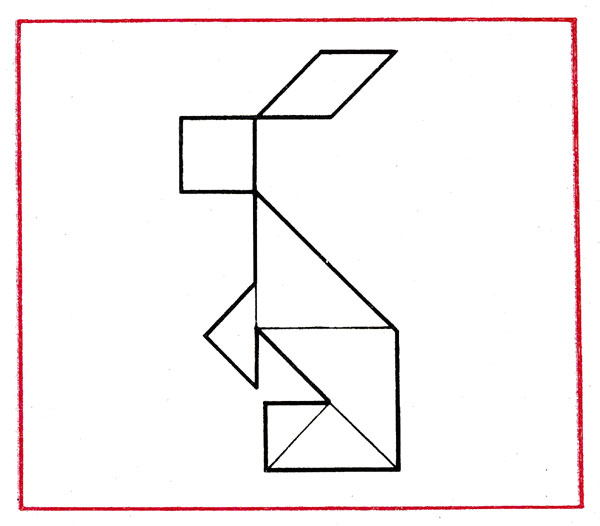    Задание: рассмотреть рисунки, определить, что на них изображено, какие геометрические фигуры для этого потребовались, найти все треугольники на рисунках .  Одинаковой  ли они величины? Чем отличаются?А  сейчас  поделимся на две команды  « Мальчики»  и  « Девочки».  Они составляют фигуру зайца.Дети собирают зайца  из игры Танграмм. - Незнайка очень доволен и благодарит нас. Пора отправляться в другую сказку.             Воспитатель берет желтый шар, открывает конверт и загадывает загадку.Загадка:Их приглашают с другом ГенойНа день рожденья непременно.И любит каждую букашкуЗабавный добрый …(Чебурашка)    На фланелеграфе выставляет фигуру Чебурашки.- Ребята, Крокодил Гена дал Чебурашке задание: - Одному ему не справиться с таким заданием. Давайте поможем Чебурашке.  - Какие геометрические фигуры находятся в таблице? (Прямоугольник, круг, треугольник большого размера, а в них такие же фигуры маленького размера). - Молодцы, ребята! Необходимо разместить фигуры согласно каждому цвету в таблице.Дети выполняют задание. Воспитатель помогает детям, которые затрудняются при выполнении.Один ребенок   работает у доски . Дети сверяют свою работу с образцом, исправляют ошибки.- Чебурашка  говорит «спасибо» за помощь.- Попрощаемся с Чебурашкой и отправимся в следующую сказку. Воспитатель берет оранжевый шар, открывает конверт и загадывает  загадку.Загадка:Деревянным острым носомВсюду лезет он без спросаДаже дырку на картинеНосом сделал…Буратино     Воспитатель выставляет на экране  фигуру Буратино. ФизкультминуткаБуратино потянулся,Раз нагнулся, два нагнулся.Руки в стороны развелКлючик видно он нашел.Чтобы ключик нам достатьНужно на носочки встать.Не может Буратино достать ключик пока не выполнит задание, которое дала ему Мальвина.- Мальвина дала задание Буратино, но он не может справиться. Давайте поможем? (Давайте) . 1. По дороге на полянкуЧетыре морковки зайка съел, На пенек потом он селИ еще морковку съелНу-ка быстро сосчитай-ка, Сколько съел морковок зайка? (Пять морковок)- Составь решение этой задачи (4+1=5)2.Ходит петушокКрасный гребешок.Шесть хохлаток тоже там.Сколько всех? Скажите нам? (7)- Составь решение задачи и прочитай. (1+6=7)3. Шесть  пушистых кошечек,
Улеглись в лукошечке.
Тут одна к ним прибежала.
Сколько кошек вместе стало? (семь  кошечек)- Составь решение задачи и прочитай. (6+1=7)4.Четыре щенка в футбол игралиОдного домой позвалиОн в окно глядит, считает,Сколько их теперь играет? (три щенка)- Составь решение задачи и прочитай. (4-1=3)- Молодцы, ребята!! Все задания выполнили.-  Буратино  благодарит нас и дарит ключ,  который открывает дверь в страну Сказок.Ребята входят в Страну Сказок. Их встречает волшебница Фея. Итог:- Вам понравилось путешествовать по Стране Сказок? (ответы детей)- Вспомните, в каких сказках мы побывали? (Ответы детей)- Что мы с вами  делали в сказках? (Ответы детей)- А в следующий раз мы с вами отправимся в другое путешествие.